Calendar of Five-Point Thrust and Delta Initiative Activities/EventsFY 2022–2023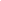 Delta Sigma Theta Sorority, Inc.Chapter Name:Chapter Name:Austin AlumnaeAustin AlumnaeAustin AlumnaeAustin AlumnaeAustin AlumnaePresident:Robin BlackmonRobin BlackmonRobin BlackmonRobin BlackmonEmail:blackmon.pres@gmail.comPhone NumbersPhone NumbersPhone NumbersCell:512-944-4731Other:Primary Advisor (if applicable):Primary Advisor (if applicable):N/AN/AN/ACell Phone No:Email:Date                 of ActivityProgrammatic Thrust / InitiativeCommittee ResponsibleActivity/ Events                                                                           Include a DESCRIPTION of the activity / event Time, Location            On-GoingYes / No7-1-2022Political Awareness & Involvement - Get Out the Vote (GOTV)Social Action Voter Registration Radio CampaignN/AYes7-16-2022Monthly Book ClubArts and LettersDiscussion of a book by a Black Author (virtual)1pm - 3pmYes8-5-2022Political Awareness & Involvement - Boards and Commissions EventSocial Action Chapter engagement to participant in local boards and commissions (virtual)7pm - 8pmYes8-11-2022Political Awareness & Involvement - Candidates ForumSocial Action New Laws Voter Education with Divine 9 (virtual)7pm - 8:30pmNo8-16-2022Executive Board MeetingPresident & Executive CommitteeCommittee Reports, Preparation for Chapter Meeting (virtual)6pm - 8pm Yes8-20-2022Monthly Book ClubArts and LettersDiscussion of a book by a Black Author (virtual)1pm - 3pmYes8-21-2022Executive Board RetreatPresident & Executive CommitteeTraining: review duties, responsibilities, policies and procedures for efficient chapter management9am - 2pmLocation: TBDNo8-23-2022Volunteer Risk Management TrainingEducational DevelopmentRisk management training for volunteers (virtual)6pm - 8:15pmYes8-26-2022Chapter RetreatMembership ServicesSisterhood, fellowship, and reclamation6pm - 9pmLocation: TBDNo8-27-2022Risk Management Chapter OrientationRisk Management Brief chapter on Risk Management activities9am - 10:30amLocation: TBDNo8-27-2022Chapter RetreatExecutive BoardCommittee showcase and kick-off11am - 2pmLocation: TBDNo9-1-2022International Awareness & Involvement - Haiti InitiativeInternational Awareness & InvolvementFinancially support National International Awareness and Involvement Initiative via check from chapter.N/ANo9-1-2022Political Awareness & Involvement - Get Out the Vote (GOTV)Social Action High school (HS) Voter Registration Drives - attend HS football games within the service area5pm - 8pmVarious StadiumsYes9-3-2022Political Awareness & Involvement - Membership ActivationSocial Action League of Women Voters Membership ActivationTime: TBDLocation: TBDNo9-8-2022Emergency Response Team Disaster Preparedness CampaignEmergency Response TeamVirtual First Aid or City of Austin First Responder Partnership ActivityTime: TBDLocation: TBDNo9-10-2022Chapter MeetingPresident & Executive CommitteeChapter Business: Presidents' Reports, Committee Reports, Social Action Moment(In-person with option to move to virtual if there are changes with the public health concerns.) 10am - 12pmBertha Sadler Means Young Women’s Leadership Academy Yes9-10-2022Educational Development - Youth Programming Open HouseEducational Development Youth and Parent Orientation for youth programming: GEMS, Betty Shabazz Delta Academy & EMBODI1pm - 3pmLocation: TBDNo9-15-2022Budget & Finance MeetingBudget & Finance Quarterly Budget & Finance Meeting to review dues collection totals (income), budget allocations and committee/chapter expenses to make budget adjustments (virtual)6pm - 7:30pmYes9-17-2022Monthly Book ClubArts and LettersDiscussion of a book by a Black Author (virtual)1pm - 3pmYes9-20-2022Executive Board MeetingPresident & Executive CommitteeCommittee Reports, Preparation for Chapter Meeting (virtual)6pm - 8pm Yes9-25-2022Volunteer Risk Management TrainingEducational DevelopmentBack-up Risk management training for EMBODI event volunteers (virtual)2pm - 4:15pmYes9-28-2022Political Awareness & Involvement - National Voter Registration Day Social Action Host a Legislative Reception (4 city activations)Time: TBDLocation: TBDNo10-1-2022Chapter MeetingPresident & Executive CommitteeChapter Business: Presidents' Reports, Committee Reports, Social Action Moment (virtual)10am - 12pm Yes10-12-2022Economic Development - Wealth Wednesday WorkshopEconomic Development Quarterly Workshop as part of Financial Fortitude Program (virtual)12pm - 1pmYes10-15-2022Monthly Book ClubArts and LettersDiscussion of a book by a Black Author 1pm - 3pmLocation: TBDYes10-18-2022Executive Board MeetingPresident & Executive CommitteeCommittee Reports, Preparation for Chapter Meeting (virtual)6pm - 8pm Yes10-22-2022Readers, Writers & WranglersArts and LettersSoror Author Event: book signings and purchase opportunities; Writer workshops10am - 2pmLocation: TBDNo10-29-2022Political Awareness & Involvement - Delta Drive to Polls Event Social Action Drive folks to the polls as part of Get Out the Vote: Midterm Elections in partnership with D9 NPHC & other political/civic engagement orgs. NAACP, NCNW, Links, etc.Time: TBDLocation: TBDNo11-1-2022Physical & Mental Health - WebinarPhysical & Mental Health CommitteeSeminar to educate on mental health in our community (virtual)6pm - 8pm No11-5-2022Chapter MeetingPresident & Executive CommitteeChapter Business: Presidents' Reports, Committee Reports, Social Action Moment (virtual)10am - 12pm Yes11-12-2022Educational Development - EMBODIEducational Development Host male initiative program with fraternity10am - 2pmAustin Community College (Campus TBD)No11-12-2022Reclamation EventMembership ServicesReclaiming sorors in the service areaTime: TBDLocation: TBDNo11-15-2022Executive Board MeetingPresident & Executive CommitteeCommittee Reports, Preparation for Chapter Meeting (virtual)6pm - 8pm Yes11-17-2022Budget & Finance MeetingBudget & Finance Quarterly Budget & Finance Meeting to review dues collection totals (income), budget allocations and committee/chapter expenses to make budget adjustments (virtual)6pm - 7:30pmYes11-17-2022Political Awareness & Involvement - Get Out the Vote (GOTV)Social Action Advocacy training in preparation for Legislative Session to help circulate the TX Legislative Agenda on food insecurityTime: TBDLocation: TBDYes11-19-2022Educational Development - Youth Programming GEMS & Academy SessionsEducational Development Session on Social Media and Information9am - 10:30amYes11-19-2022Physical & Mental Health - Toy DriveCharitable PartnersCollect toys for Annual Marc Thomas Foundation Sickle Cell Association of Texas Toy Drive10am - 1pmAustin Delta Foundation HouseNo11-19-2022Monthly Book ClubArts and LettersDiscussion of a book by a Black Author 1pm - 3pmLocation: TBDYes12-1-2022International Awareness & Involvement - Delta House/Vashti VillageInternational Awareness & InvolvementFinancially support National International Awareness and Involvement Initiative via check from chapter.N/ANo12-3-2022Chapter MeetingPresident & Executive CommitteeChapter Business: Presidents' Reports, Committee Reports, Social Action Moment(In-person with option to move to virtual if there are changes with the public health concerns.) 10am - 12pm Bertha Sadler Means Young Women’s Leadership AcademyYes12-3-2022Jingle and MingleMembership Services & Economic DevelopmentChapter Business: Presidents' Reports, Committee Reports, Social Action Moment12:30 - 3pmBertha Sadler Means Young Women’s Leadership AcademyNo12-10-2022International Awareness & Involvement - World AIDS Day EventInternational Awareness & InvolvementSeminar to provide information on AIDs and its impact locally, nationally and globally (virtual)6:30pm - 8pmNo12-17-2022Educational Development - Youth Programming GEMS & Academy SessionsEducational DevelopmentSession on Team Building & Importance of Serving/Giving9am - 10:30amAustin Community College (Campus TBD)Yes12-17-2022Monthly Book ClubArts and LettersDiscussion of a book by a Black Author (virtual)1pm - 3pmYes12-17-2022White ChristmasMembership ServicesVisit/encourage sick & shut-in sorors9am - 12pmVarious locationsNo12-19-2022Educational Development - Early Childhood Literacy ContestEducational Development Winter break book contest to encourage kids to read during break.N/AYes12-20-2022Executive Board MeetingPresident & Executive CommitteeCommittee Reports, Preparation for Chapter Meeting (virtual)6pm - 8pm Yes1-7-2023Chapter MeetingPresident & Executive CommitteeChapter Business: Presidents' Reports, Committee Reports, Social Action Moment (virtual)10am - 12pm Yes1-11-2023Economic Development - Wealth Wednesday WorkshopEconomic Development CommitteeQuarterly Workshop as part of Financial Fortitude Program (virtual)12pm - 1pmYes1-12-2023Budget & Finance MeetingBudget & Finance Quarterly Budget & Finance Meeting to review dues collection totals (income), budget allocations and committee/chapter expenses to make budget adjustments (virtual)6pm - 7:30pmYes1-14-2023Day of ServiceFounders Day Community Service at multiple sites throughout the service areaTime: TBDLocation: TBDNo1-17-2023Executive Board MeetingPresident & Executive CommitteeCommittee Reports, Preparation for Chapter Meeting (virtual)6pm - 8pm Yes1-21-2023Educational Development - Youth Programming GEMS & Academy SessionsEducational Development & Social Action  Session on Civic Engagement & Responsibility9am - 10:30amAustin Community College (Campus TBD)Yes1-21-2023Monthly Book ClubArts and LettersDiscussion of a book by a Black Author (virtual)1pm - 3pmYes1-23-2023Political Awareness & Involvement - Get Out the Vote (GOTV)Social Action Voter Registration Drive at MLK Day Celebration9am - 3pmHuston-Tillotson UniversityYes1-29-2023Founders Day CelebrationFounders Day Luncheon11am - 2pmLocation: TBDNo2-2-2023Physical & Mental Health - Red S.H.O.E. ChallengePhysical & Mental HealthStart of monthly challenge to get chapter members moving more to improve or maintain healthN/AYes2-3-2023HOLD - Delta Days at the Nation's CapitalGrand Chapter - Social Action CommissionAttend national meeting(s) and legislative opportunities to set priorities for the next sororal yearTime: TBDLocation: TBDNo2-4-2023Chapter MeetingPresident & Executive CommitteeChapter Business: Presidents' Reports, Committee Reports, Social Action Moment (virtual)10am - 12pm Yes2-12-2023Volunteer Risk Management TrainingEducational DevelopmentBack-up Risk management training for College Tour volunteers (virtual)2pm - 4:15pmYes2-14-2023Executive Board MeetingPresident & Executive CommitteeCommittee Reports, Preparation for Chapter Meeting (virtual)6pm - 8pm Yes2-18-2023Educational Development - Youth Programming GEMS & Academy SessionsEducational Development & Physical & Mental Health Session on Self-Esteem & Self-Awareness9am - 10:30amLocation: TBDYes2-18-2023Collegiate ConnectionMembership ServicesTransition Month ActivityTime: TBDLocation: TBDNo2-18-2023Monthly Book ClubArts and LettersDiscussion of a book by a Black Author (virtual)1pm - 3pmYes3-1-2023Sisterhood Month Membership ServicesStart of calendar month of activities and events to promote sisterhood locally, nationally and abroadTime: TBDLocation: TBDYes3-4-2023Chapter MeetingPresident & Executive CommitteeChapter Business: Presidents' Reports, Committee Reports, Social Action Moment(In-person with option to move to virtual if there are changes with the public health concerns.) 10am - 12pm Bertha Sadler Means Young Women’s Leadership AcademyYes3-4-2023DID Workshop1st VP & Membership ServicesAnnual DID (Topic: TBD)1pm - 4pmBertha Sadler Means Young Women’s Leadership AcademyNo3-11-2023Educational Development - Youth Programming GEMS & Academy SessionsEducational Development & Physical & Mental Health Session on Healthy Habits & Relationships9am - 10:30amLocation: TBDYes3-12-2023Educational Development - College TourEducational Development Overnight college tour trip for GEMS and EMBODI youth and parents/chaperonesTime: TBDLocation: TBDNo3-13-2023Educational Development - Early Childhood Literacy ContestEducational Development Spring break book contest to encourage kids to read during break.N/AYes3-14-2023Executive Board MeetingPresident & Executive CommitteeCommittee Reports, Preparation for Chapter Meeting (virtual)6pm - 8pm Yes3-16-2023Budget & Finance MeetingBudget & Finance Quarterly Budget & Finance Meeting to review dues collection totals (income), budget allocations and committee/chapter expenses to make budget adjustments (virtual)6pm - 7:30pmYes3-18-2023DID Workshop1st VP & Membership ServicesAnnual DID - Topic: TBD (virtual)9am - 12pmYes3-18-2023Monthly Book ClubArts and LettersDiscussion of a book by a Black Author (virtual)1pm - 3pmYes3-20-2023FundraiserWays & MeansStart of chapter fundraising event for chapter programming Time: TBDLocation: TBDYes3-25-2023Student Art CompetitionArts and LettersCompetition to support, encourage, sponsor and showcase budding artists work2pm -4pm Carver MuseumYes4-1-2023International Awareness & Involvement - Austin AIDS WalkInternational Awareness & Involvement & Physical & Mental HealthParticipate in the Annual Austin AIDS WalkTime: TBDWaterloo ParkNo4-1-2023Chapter MeetingPresident & Executive CommitteeChapter Business: Presidents' Reports, Committee Reports, Social Action Moment (virtual)10am - 12pm Yes4-15-2023Educational Development - Youth Programming Academy SessionEducational Development Session on Delt-exercise & Mental Health is the Best Health10am - 12pmTBD Yes4-15-2023Monthly Book ClubArts and LettersDiscussion of a book by a Black Author 1pm - 3pmAustin Delta Foundation HouseYes4-18-2023Executive Board MeetingPresident & Executive CommitteeCommittee Reports, Preparation for Chapter Meeting (virtual)6pm - 8pm Yes4-28-2023Physical & Mental Health - Relay for Life East AustinCharitable Partners & Physical & Mental Health Participate in and fundraise for the American Cancer Society6pm - 11pm Huston-Tillotson UniversityNo4-29-2023Economic Development - Wealth Wednesday WorkshopEconomic Development Quarterly Workshop as part of Financial Fortitude Program (virtual)10am - 11:30amYes5-6-2023Chapter MeetingPresident & Executive CommitteeChapter Business: Presidents' Reports, Committee Reports, Social Action Moment (In-person with option to move to virtual if there are changes with the public health concerns.) 10am - 12pm Bertha Sadler Means Young Women’s Leadership Academy Yes5-13-2023Educational Development - Youth Programming GEMS & Academy SessionsEducational Development End of Year Celebration for GEMS and Academy YouthTime: TBDLocation: TBDNo5-20-2023Monthly Book ClubArts and LettersDiscussion of a book by a Black Author (virtual)1pm - 3pmYes5-20-2023End of Year FellowshipMembership ServicesEnd of Year Fellowship for chapter members11am - 5pm Austin Delta Foundation HouseNo5-20-2023Political Awareness & Involvement - Annual Mother's Baby ShowerSocial Action Annual Mother’s Day Baby Shower and Diaper PromotionTime: TBDAustin Delta Foundation HouseNo5-23-2023Economic Development - AARP Delta Dear WorkshopEconomic Development Final Workshop as part of Financial Fortitude Program (virtual)7pm - 8pmYes5-24-2023Officer/Committee Chair Transition MeetingPresident & Executive CommitteeTransition of information and properties between outgoing and incoming leadership6pm - 8pm Austin Delta Foundation HouseYes6-17-2023Monthly Book ClubArts and LettersDiscussion of a book by a Black Author (virtual)1pm - 3pmYes